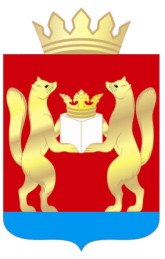 АДМИНИСТРАЦИЯ  ТАСЕЕВСКОГО  РАЙОНАП О С Т А Н О В Л Е Н И Е Об утверждении Административного регламента предоставления муниципальной услуги «Выплата компенсации части родительской платы за присмотр и уход за детьми в муниципальных образовательных организациях, находящихся на территории Тасеевского района Красноярского края»В соответствии со ст. ст. 12,13,14 Федерального закона от 27.07.2010 № 210 ФЗ «Об организации предоставления государственных и муниципальных услуг», постановлением Правительства Российской Федерации от 16.05.2011 № 373 «О разработке и утверждении административных регламентов осуществления государственного контроля (надзора) и административных регламентов предоставления государственных услуг», законом Красноярского края от 02.11.2000 № 12-961 «О защите прав ребенка», законом Красноярского края от 29.03.2007 № 22-6015 «О наделении органов местного самоуправления муниципальных районов и городских округов края государственными полномочиями по выплате компенсации родителям (законным представителям) детей, посещающих образование организации, реализующие образовательную программу дошкольного образования», постановлением Правительства Красноярского края от 25.11.2014 № 561-п «О предоставлении компенсации родителям (законным представителям) детей, посещающих образовательные организации, реализующие образовательную программу дошкольного образования, находящиеся на территории Красноярского края», постановлением Правительства Красноярского края от 14.03.2017 г. № 132-п «Об установлении критериев нуждаемости при определении права на получение компенсации родителями (законными представителями) детей, посещающих образовательные организации, реализующие образовательную программу дошкольного образования», руководствуясь ст.46, ст.48 Устава Тасеевского района,ПОСТАНОВЛЯЮ:1.Утвердить Административный регламент предоставления муниципальной услуги «Выплата компенсации части родительской платы за присмотр и уход за детьми в муниципальных образовательных организациях, находящихся на территории Тасеевского района Красноярского края» согласно приложению к настоящему постановлению.2.Признать утратившим силу:-постановление администрации Тасеевского района от 01.08.2017 № 662 «Об утверждении Порядка обращения за получением компенсации родителям (законным представителям) детей, посещающих образовательные организации, реализующие образовательную программу дошкольного образования, находящиеся на территории Тасеевского района»;-постановление администрации Тасеевского района от 13.02.2019 № 76 «О внесении изменений в постановление администрации Тасеевского района от 01.08.2017 № 662 «Об утверждении Порядка обращения за получением компенсации родителям (законным представителям) детей, посещающих образовательные организации, реализующие образовательную программу дошкольного образования, находящиеся на территории Тасеевского района»;-постановление администрации Тасеевского района от 09.03.2021 № 110 «О внесении изменений в постановление администрации Тасеевского района от 01.08.2017 № 662 «Об утверждении Порядка обращения за получением компенсации родителям (законным представителям) детей, посещающих образовательные организации, реализующие образовательную программу дошкольного образования, находящиеся на территории Тасеевского района».3.Контроль за выполнением настоящего постановления возложить на заместителя Главы района по социальным вопросам Кулёву Т.М.4.Опубликовать постановление на официальном сайте администрации Тасеевского района в сети Интернет.5.Постановление вступает в силу в день его подписания.Исполняющий полномочияГлавы Тасеевского района                                                                      Н.С. МашуковПриложениек постановлению администрации Тасеевского района Красноярского края от 19.12.2022 № 657Административный регламентпредоставления муниципальной услуги «Выплата компенсации части родительской платы за присмотр и уход за детьми в муниципальных образовательных организациях, находящихся на территории Тасеевского района Красноярского края»Общие положения1.Предмет регулирования Административного регламента1.1.1.Административный регламент предоставления муниципальной услуги «Выплата компенсации части родительской платы за присмотр и уход за детьми в муниципальных образовательных организациях, находящихся на территории Тасеевского района Красноярского края» разработан в целях повышения качества и доступности предоставления муниципальной услуги, определяет стандарт, сроки и последовательность действий (административных процедур) при осуществлении полномочий по выплате компенсации родителям (законным представителям) детей, посещающих образование организации, реализующие образовательную программу дошкольного образования на территории Тасеевского района Красноярского края. 1.1.2.Настоящий Административный регламент регулирует отношения, возникающие на основании части 5 статьи 65 Федерального закона от 29.12.2012 № 273-ФЗ «Об образовании в Российской Федерации» по выплате компенсации родителям (законным представителям) детей, посещающих образование организации, реализующие образовательную программу дошкольного образования на территории Тасеевского района Красноярского края2.Круг Заявителей1.2.1.Заявителем на получение муниципальной услуги является родитель (законный представитель) детей, посещающих образовательные организации, реализующие образовательную программу дошкольного образования, внесший родительскую плату (или поручивший ее внести третьему лицу) за присмотр и уход за детьми в соответствующую образовательную организацию (далее - Заявитель).3.Требования к порядку информирования о предоставлении муниципальной услуги1.3.1.Информирование о порядке предоставления муниципальной услуги осуществляется:1)непосредственно при личном приеме Заявителя в отделе образования администрации Тасеевского района (далее - Уполномоченный орган) или многофункциональном центре предоставления государственных и муниципальных услуг (далее - многофункциональный центр, МФЦ);2)по телефону в Уполномоченном органе или многофункциональном центре;3)письменно, в том числе посредством электронной почты, факсимильной связи;4)посредством размещения в открытой и доступной форме информации:-в федеральной государственной информационной системе «Единый портал государственных и муниципальных услуг (функций)» (https://www.gosuslugi.ru/) (далее - ЕПГУ);-на официальном сайте Уполномоченного органа http://ruo.taseevo.ru5)посредством размещения информации на информационных стендах Уполномоченного органа или многофункционального центра.1.3.2.Информирование осуществляется по вопросам, касающимся: -способов подачи заявления о предоставлении муниципальной услуги;-адресов Уполномоченного органа и многофункциональных центров, обращение в которые необходимо для предоставления муниципальной услуги;-справочной информации о работе Уполномоченного органа (структурных подразделений Уполномоченного органа);-документов, необходимых для предоставления муниципальной услуги и услуг, которые являются необходимыми и обязательными для предоставления муниципальной услуги; -порядка и сроков предоставления муниципальной услуги; -порядка получения сведений о ходе рассмотрения заявления о предоставлении муниципальной услуги и о результатах предоставления муниципальной услуги;-по вопросам предоставления услуг, которые являются необходимыми и обязательными для предоставления муниципальной услуги;-порядка досудебного (внесудебного) обжалования действий (бездействия) должностных лиц, и принимаемых ими решений при предоставлении муниципальной услуги.Получение информации по вопросам предоставления муниципальной услуги и услуг, которые являются необходимыми и обязательными для предоставления муниципальной услуги осуществляется бесплатно.1.3.3.При устном обращении Заявителя (лично или по телефону) должностное лицо Уполномоченного органа, работник многофункционального центра, осуществляющий консультирование, подробно и в вежливой (корректной) форме информирует обратившихся по интересующим вопросам.Ответ на телефонный 	звонок 	должен начинаться	 с информации о наименовании органа, в который позвонил Заявитель, фамилии, имени, отчества (последнее - при наличии) и должности специалиста, принявшего телефонный звонок.Если должностное лицо Уполномоченного органа не может самостоятельно дать ответ, телефонный звонок должен быть переадресован (переведен) на другое должностное лицо или же обратившемуся лицу должен быть сообщен телефонный номер, по которому можно будет получить необходимую информацию.Если подготовка ответа требует продолжительного времени, он предлагает Заявителю один из следующих вариантов дальнейших действий:-изложить обращение в письменной форме;-назначить другое время для консультаций.Должностное лицо Уполномоченного органа не вправе осуществлять информирование, выходящее за рамки стандартных процедур и условий предоставления муниципальной услуги, и влияющее прямо или косвенно на принимаемое решение.Продолжительность информирования по телефону не должна превышать 10 минут.Информирование осуществляется в соответствии с графиком приема граждан.1.3.4.По письменному обращению должностное лицо Уполномоченного органа, ответственный за предоставление муниципальной услуги, подробно в письменной форме разъясняет гражданину сведения по вопросам, указанным в пункте 1.3.2. настоящего Административного регламента в порядке, установленном Федеральным законом от 02.05.2006 № 59-ФЗ «О порядке рассмотрения обращений граждан Российской Федерации» (далее - Федеральный закон № 59-ФЗ).1.3.5.На ЕПГУ размещаются сведения, предусмотренные Положением о федеральной государственной информационной системе «Федеральный реестр государственных и муниципальных услуг (функций)», утвержденным постановлением Правительства Российской Федерации от 24.10.2011 № 861.Доступ к информации о сроках и порядке предоставления муниципальной услуги осуществляется без выполнения Заявителем каких-либо требований, в том числе без использования программного обеспечения, установка которого на технические средства Заявителя требует заключения лицензионного или иного соглашения с правообладателем программного обеспечения, предусматривающего взимание платы, регистрацию или авторизацию Заявителя или предоставление им персональных данных.1.3.6.На официальном сайте Уполномоченного органа, на стендах в местах предоставления муниципальной услуги и услуг, которые являются необходимыми и обязательными для предоставления муниципальной услуги, и в многофункциональном центре размещается следующая справочная информация:-о месте нахождения и графике работы Уполномоченного органа и их структурных подразделений, ответственных за предоставление государственной (муниципальной) услуги, а также многофункциональных центров;-справочные телефоны структурных подразделений Уполномоченного органа, ответственных за предоставление муниципальной услуги, в том числе номер телефона-автоинформатора (при наличии);-адрес официального сайта, а также электронной почты и (или) формы обратной связи Уполномоченного органа в сети «Интернет».1.3.7.В залах ожидания Уполномоченного органа размещаются нормативные правовые акты, регулирующие порядок предоставления муниципальной услуги, в том числе Административный регламент, которые по требованию Заявителя предоставляются ему для ознакомления.1.3.8.Размещение информации о порядке предоставления муниципальной услуги на информационных стендах в помещении многофункционального центра осуществляется в соответствии с соглашением, заключенным между многофункциональным центром и Уполномоченным органом с учетом требований к информированию, установленных Административным регламентом.1.3.9.Информация о ходе рассмотрения заявления о предоставлении муниципальной услуги и о результатах предоставления муниципальной услуги может быть получена Заявителем в личном кабинете на ЕПГУ, а также в соответствующем структурном подразделении Уполномоченного органа при обращении Заявителя лично, по телефону посредством электронной почты.II.Стандарт предоставления государственной (муниципальной) услуги 4.Наименование государственной (муниципальной) услуги2.4.1.Муниципальная услуга «Выплата компенсации части родительской платы за присмотр и уход за детьми в муниципальных образовательных организациях, находящихся на территории Тасеевского района Красноярского края».5.Наименование органа местного самоуправления (организации), предоставляющего муниципальную услугу2.5.1.Муниципальная услуга предоставляется Уполномоченным органом отделом образования администрации Тасеевского района.2.5.2.В предоставлении муниципальной услуги принимают участие: -Отдел образования администрации Тасеевского района;-Многофункциональный центр.При предоставлении государственной услуги Уполномоченный орган взаимодействует с:-Федеральной налоговой службой в части получения сведений о рождении;-Федеральной налоговой службой в части получения сведений о заключении (расторжении) брака;-Федеральной налоговой службой в части получения сведений об установлении отцовства;-Федеральной налоговой службой в части получения сведений об изменении фамилии, имени или отчества для лиц, изменивших фамилию, имя или отчество;-Пенсионным Фондом Российской Федерации в части получения сведений о лишении родительских прав;-Пенсионным Фондом Российской Федерации в части получения сведений об ограничении родительских прав;-Пенсионным Фондом Российской Федерации в части получения сведений об отобрании ребенка при непосредственной угрозе его жизни или здоровью;-Пенсионным Фондом Российской Федерации в части получения сведений об установлении опеки и попечительства над ребенком.2.5.3.При предоставлении муниципальной услуги Уполномоченному органу запрещается требовать от Заявителя осуществления действий, в том числе согласований, необходимых для получения муниципальной услуги и связанных с обращением в иные государственные органы и организации, за исключением получения услуг, включенных в перечень услуг, которые являются необходимыми и обязательными для предоставления государственной (муниципальной) услуги.6.Описание результата предоставления муниципальной услуги2.6.1.Результатом предоставления муниципальной услуги является:-Решение о предоставлении муниципальной услуги по форме, согласно Приложению № 1 к настоящему Административному регламенту.-Решение об отказе в предоставлении муниципальной услуги по форме, согласно Приложению № 2 к настоящему Административному регламенту.7.Срок предоставления муниципальной услуги, в том числе с учетом необходимости обращения в организации, участвующие в предоставлении муниципальной услуги, срок приостановления предоставления муниципальной услуги, срок выдачи (направления) документов, являющихся результатом предоставления муниципальной услуги2.7.1.Уполномоченный орган в течение 6 рабочих дней со дня регистрации заявления и документов, необходимых для предоставления муниципальной услуги в Уполномоченном органе, направляет Заявителю способом указанном в заявлении один из результатов, указанных в пункте 2.6.1 Административного регламента решение о предоставлении муниципальной услуги, решение об отказе в предоставлении муниципальной услуги.8.Нормативные правовые акты, регулирующие предоставление муниципальной услуги2.8.1.Перечень нормативных правовых актов, регулирующих предоставление муниципальной услуги размещается в федеральной государственной информационной системе «Федеральный реестр государственных и муниципальных услуг (функций)», в соответствующих разделах на ЕПГУ, РПГУ, официальном сайте органа местного самоуправления Тасеевского района Красноярского края:-Конституция Российской Федерации;-Федеральный Закон Российской Федерации от 24.07.1998 № 124-ФЗ «Об основных гарантиях прав ребенка в Российской Федерации;-Федеральный закон от 02.05.2006 № 59-ФЗ «О порядке рассмотрения обращений граждан Российской Федерации»;-Федеральный закон от 27.07.2006 № 152-ФЗ «О персональных данных»;-Федеральный закон от 29.12.2006 № 256-ФЗ «О дополнительных мерах государственной поддержки семей, имеющих детей»;-Федеральный закон от 27.07.2010 № 210-ФЗ «Об организации предоставления государственных и муниципальных услуг»;-Федеральный закон от 06.04.2011 № 63-ФЗ «Об электронной подписи»;-Федеральный Закон Российской Федерации от 29.12.2012 № 273-ФЗ «Об образовании в Российской Федерации»;-Постановление Правительства РФ от 25.08.2012 № 852 «Об утверждении Правил использования усиленной квалифицированной электронной подписи при обращении за получением государственных и муниципальных услуг»;-Постановление Правительства РФ от 25.06.2012 № 634 «О видах электронной подписи, использование которых допускается при обращении за получением государственных и муниципальных услуг»;-Закон Красноярского края от 26.06.2014 № 6-2519 «Об образовании в Красноярском крае»;-Постановление Правительства Красноярского края от 25.11.2014 № 561-п «О предоставлении компенсации родителям (законным представителям) детей, посещающих образовательные организации, реализующие образовательную программу дошкольного образования, находящиеся на территории Красноярского края»;-Постановление Правительства Красноярского края от 14.03.2017 № 132-п «Об установлении критериев нуждаемости при определении права на получение компенсации родителями (законными представителями) детей, посещающих образовательные организации, реализующие образовательную программу дошкольного образования»;-Устав Тасеевского района;-Положение об отделе образования9.Исчерпывающий перечень документов и сведений, необходимых в соответствии с нормативными правовыми актами для предоставления муниципальной услуги и услуг, которые являются необходимыми и обязательными для предоставления государственной (муниципальной) услуги, подлежащих представлению Заявителем, способы их получения Заявителем, в том числе в электронной форме, порядок их представления2.9.1.Для получения муниципальной услуги Заявитель представляет:2.9.1.1.Заявление о предоставлении муниципальной услуги по форме, согласно Приложению № 3 к настоящему Административному регламенту.В случае направления заявления посредством ЕПГУ формирование заявления осуществляется посредством заполнения интерактивной формы на ЕПГУ без необходимости дополнительной подачи заявления в какой-либо иной форме.В заявлении также указывается один из следующих способов направления результата предоставления муниципальной услуги:-в форме электронного документа в личном кабинете на ЕПГУ;-дополнительно на бумажном носителе в виде распечатанного экземпляра электронного документа в Уполномоченном органе, многофункциональном центре;-на бумажном носителе в Уполномоченном органе, многофункциональном центре2.9.1.2.Документ, удостоверяющий личность Заявителя.В случае направления заявления посредством ЕПГУ сведения из документа, удостоверяющего личность Заявителя формируются при подтверждении учетной записи в Единой системе идентификации и аутентификации из состава соответствующих данных указанной учетной записи и могут быть проверены путем направления запроса с использованием системы межведомственного электронного взаимодействия.В случае если документ, подтверждающий полномочия Заявителя выдано нотариусом - должен быть подписан усиленной квалификационной электронной подписью нотариуса, в иных случаях - подписанный простой электронной подписью.2.9.1.3.Документ, удостоверяющий личность членов семьи Заявителя (для детей в возрасте до 14 лет — свидетельство о рождении, для детей в возрасте от 14 до 23 лет — свидетельство о рождении и паспорт);2.9.1.4.Справка о обучении по очной форме в общеобразовательных организациях, профессиональных образовательных организациях или образовательных организациях высшего образования ребенка (детей) старше 18 лет, проживающих в семье родителя (законного представителя) (в случае, если документ предусмотрен нормативными правовыми актами субъекта РФ);2.9.1.5.Документ о рождении ребенка, выданное компетентными органами иностранного государства (в случае рождения ребенка за пределами Российской Федерации);2.9.1.6.Документ, подтверждающий установление опеки (попечительства) над ребенком, в случае если Заявитель является опекуном (попечителем) (при необходимости);2.9.1.7.Документы, подтверждающие доход (отсутствие дохода) каждого члена семьи, входящего в ее состав (в случае, если документ предусмотрен нормативными правовыми актами субъекта РФ);2.9.1.8.Справка о рождении по форме № 25 предоставляется, если сведения об отце ребенка внесены в актовую запись о рождении со слов матери (в случае, если документ предусмотрен нормативными правовыми актами субъекта РФ).2.9.2.Заявление и прилагаемые документы, указанные в пункте 2.8 настоящего Административного регламента, направляются (подаются) в Уполномоченный орган в электронной форме путем заполнения формы запроса через личный кабинет на ЕПГУ.10.Исчерпывающий перечень документов и сведений, необходимых в соответствии с нормативными правовыми актами для предоставления муниципальной услуги, которые находятся в распоряжении государственных органов, органов местного самоуправления и иных органов, участвующих в предоставлении государственных или муниципальных услуг2.10.1.Перечень документов, необходимых в соответствии с нормативными правовыми актами для предоставления государственной услуги, которые находятся в распоряжении государственных органов, органов местного самоуправления и иных органов, участвующих в предоставлении государственных или муниципальных услуг в случае обращения:2.10.1.1.Сведения о рождении;2.10.1.2.Сведения об установлении опеки над ребенком из решения органа опеки и попечительства;2.10.1.3.Сведения о лишении родительских прав;2.10.1.4.Сведения об ограничении родительских прав;2.10.1.5.Сведения об отобрании ребенка при непосредственной угрозе его жизни или здоровью;2.10.1.6.Сведения о заключении (расторжении) брака;2.10.1.7.Сведения об установлении отцовства;2.10.1.8.Сведения об изменении фамилии, имени или отчества для лиц, изменивших фамилию, имя или отчество».2.10.2.При предоставлении государственной (муниципальной) услуги запрещается требовать от Заявителя:2.10.2.1.Представления документов и информации или осуществления действий, представление или осуществление которых не предусмотрено нормативными правовыми актами, регулирующими отношения, возникающие в связи с предоставлением муниципальной услуги.2.10.2.2.Представления документов и информации, которые в соответствии с нормативными правовыми актами Российской Федерации и Красноярского края, муниципальными правовыми актами Тасеевского района, которые находятся в распоряжении органов, предоставляющих государственную (муниципальную) услугу, государственных органов, органов местного самоуправления и (или) подведомственных государственным органам и органам местного самоуправления организаций, участвующих в предоставлении муниципальных услуг, за исключением документов, указанных в части 6 статьи 7 Федерального закона от 27 июля 2010 года № 210-ФЗ «Об организации предоставления государственных и муниципальных услуг» (далее - Федеральный закон № 210-ФЗ).2.10.2.3.Представления документов и информации, отсутствие и (или) недостоверность которых не указывались при первоначальном отказе в приеме документов, необходимых для предоставления государственной (муниципальной) услуги, либо в предоставлении государственной (муниципальной) услуги, за исключением следующих случаев:-изменение требований нормативных правовых актов, касающихся предоставления государственной (муниципальной) услуги, после первоначальной подачи заявления о предоставлении государственной (муниципальной) услуги;-наличие ошибок в заявлении о предоставлении государственной (муниципальной) услуги и документах, поданных Заявителем после первоначального отказа в приеме документов, необходимых для предоставления государственной (муниципальной) услуги, либо в предоставлении государственной (муниципальной) услуги и не включенных в представленный ранее комплект документов;-истечение срока действия документов или изменение информации после первоначального отказа в приеме документов, необходимых для предоставления государственной (муниципальной) услуги, либо в предоставлении государственной (муниципальной) услуги;-выявление документально подтвержденного факта (признаков) ошибочного или противоправного действия (бездействия) должностного лица Уполномоченного органа, служащего, работника многофункционального центра, работника организации, предусмотренной частью 1.1 статьи 16 Федерального закона № 210-ФЗ, при первоначальном отказе в приеме документов, необходимых для предоставления государственной (муниципальной) услуги, либо в предоставлении государственной (муниципальной) услуги, о чем в письменном виде за подписью руководителя Уполномоченного органа, руководителя многофункционального центра при первоначальном отказе в приеме документов, необходимых для предоставления государственной (муниципальной) услуги, либо руководителя организации, предусмотренной частью 1.1 статьи 16 Федерального закона № 210-ФЗ, уведомляется Заявитель, а также приносятся извинения за доставленные неудобства.11.Исчерпывающий перечень оснований для отказа в приеме документов, необходимых для предоставления государственно (муниципальной) услуги2.11.1.Основаниями для отказа в приеме к рассмотрению документов, необходимых для предоставления государственной (муниципальной) услуги, являются:2.11.1.1.подача запроса о предоставлении услуги и документов, необходимых для предоставления услуги, в электронной форме с нарушением установленных требований;2.11.1.2.представленные Заявителем документов содержащих подчистки и исправления текста, не заверенные в порядке, установленном законодательством Российской Федерации;2.11.1.3.документы содержат повреждения, наличие которых не позволяет в полном объеме использовать информацию и сведения, содержащиеся в документах для предоставления услуги;2.11.1.4.некорректное заполнение обязательных полей в форме запроса, в том числе в интерактивной форме запроса на ЕПГУ (недостоверное, неполное, либо неправильное заполнение);2.11.1.5.представленные документы или сведения утратили силу на момент обращения за услугой;2.11.1.6.представление неполного комплекта документов, необходимых для предоставления услуги;2.11.1.7.заявление о предоставлении услуги подано в орган государственной власти, орган местного самоуправления или организацию, в полномочия которых не входит предоставление услуги.12.Исчерпывающий перечень оснований для приостановления или отказа в предоставлении муниципальной услуги2.12.1.Оснований для приостановления предоставления государственной (муниципальной) услуги законодательством Российской Федерации не предусмотрено.2.12.2.Основания для отказа в предоставлении государственной (муниципальной) услуги:2.12.2.1.Заявитель не соответствует категории лиц, имеющих право на предоставление услуги.2.12.2.2.Представленные Заявителем сведения в запросе о предоставлении услуги не соответствуют сведениям, полученным в порядке межведомственного взаимодействия.2.12.2.3.Наличие сведений о лишении родительских прав.2.12.2.4.Наличие сведений об ограничении в родительских правах.2.12.2.5.Наличие сведений об изъятии ребенка (детей) при непосредственной угрозе его жизни или здоровью».13.Перечень услуг, которые являются необходимыми и обязательными для предоставления государственной (муниципальной) услуги, в том числе сведения о документе (документах), выдаваемом (выдаваемых)организациями, участвующими в предоставлении государственной(муниципальной) услуги2.13.1.Услуги, необходимые и обязательные для предоставления государственной (муниципальной) услуги, отсутствуют.14.Порядок, размер и основания взимания государственной пошлины или иной оплаты, взимаемой за предоставление государственной (муниципальной) услуги2.14.1.Предоставление (государственной) муниципальной услуги осуществляется бесплатно.15.Порядок, размер и основания взимания платы за предоставление услуг, которые являются необходимыми и обязательными для предоставления государственной (муниципальной) услуги, включая информацию о методикерасчета размера такой платы2.15.1.Услуги, необходимые и обязательные для предоставления государственной (муниципальной) услуги, отсутствуют.16.Максимальный срок ожидания в очереди при подаче запроса о предоставлении государственной (муниципальной) услуги и при получении результата предоставления государственной (муниципальной) услуги2.16.1.Максимальный срок ожидания в очереди при подаче запроса о предоставлении государственной (муниципальной) услуги и при получении результата предоставления государственной (муниципальной) услуги в Уполномоченном органе или многофункциональном центре составляет не более 15 минут.17.Срок и порядок регистрации запроса Заявителя о предоставлении государственной (муниципальной) услуги, в том числе в электронной форме2.17.1.Срок регистрации заявления о предоставлении государственной (муниципальной) услуги подлежат регистрации в Уполномоченном органе в течение 1 рабочего дня со дня получения заявления и документов, необходимых для предоставления государственной (муниципальной) услуги.В случае наличия оснований для отказа в приеме документов, необходимых для предоставления государственной (муниципальной) услуги, указанных в пункте 2.12.2. настоящего Административного регламента, Уполномоченный орган не позднее следующего за днем поступления заявления и документов, необходимых для предоставления государственной (муниципальной) услуги, рабочего дня, направляет Заявителю решение об отказе в приеме документов, необходимых для предоставления государственно (муниципальной) услуги по форме, приведенной в Приложении № 4 к настоящему Административному регламенту.18.Требования к помещениям, в которых предоставляется муниципальная услуга2.18.1.Местоположение административных зданий, в которых осуществляется прием заявлений и документов, необходимых для предоставления государственной (муниципальной) услуги, а также выдача результатов предоставления государственной (муниципальной) услуги, должно обеспечивать удобство для граждан с точки зрения пешеходной доступности от остановок общественного транспорта.В случае, если имеется возможность организации стоянки (парковки) возле здания (строения), в котором размещено помещение приема и выдачи документов, организовывается стоянка (парковка) для личного автомобильного транспорта Заявителей. За пользование стоянкой (парковкой) с Заявителей плата не взимается.Для парковки специальных автотранспортных средств инвалидов на стоянке (парковке) выделяется не менее 10% мест (но не менее одного места) для бесплатной парковки транспортных средств, управляемых инвалидами I, II групп, а также инвалидами III группы в порядке, установленном Правительством Российской Федерации, и транспортных средств, перевозящих таких инвалидов и (или) детей-инвалидов.В целях обеспечения беспрепятственного доступа Заявителей, в том числе передвигающихся на инвалидных колясках, вход в здание и помещения, в которых предоставляется государственная (муниципальная) услуга, оборудуются пандусами, поручнями, тактильными (контрастными) предупреждающими элементами, иными специальными приспособлениями, позволяющими обеспечить беспрепятственный доступ и передвижение инвалидов, в соответствии с законодательством Российской Федерации о социальной защите инвалидов.Центральный вход в здание Уполномоченного органа должен быть оборудован информационной табличкой (вывеской), содержащей информацию:-наименование;-местонахождение и юридический адрес; -режим работы; график приема;-номера телефонов для справок.Помещения, в которых предоставляется государственная (муниципальная) услуга, должны соответствовать санитарно-эпидемиологическим правилам и нормативам.Помещения, в которых предоставляется государственная (муниципальная) услуга, оснащаются:-противопожарной системой и средствами пожаротушения; -системой оповещения о возникновении чрезвычайной ситуации; -средствами оказания первой медицинской помощи; -туалетными комнатами для посетителей.Зал ожидания Заявителей оборудуется стульями, скамьями, количество которых определяется исходя из фактической нагрузки и возможностей для их размещения в помещении, а также информационными стендами.Тексты материалов, размещенных на информационном стенде, печатаются удобным для чтения шрифтом, без исправлений, с выделением наиболее важных мест полужирным шрифтом.Места для заполнения заявлений оборудуются стульями, столами (стойками), бланками заявлений, письменными принадлежностями.Места приема Заявителей оборудуются информационными табличками (вывесками) с указанием:-номера кабинета и наименования отдела;-фамилии, имени и отчества (последнее - при наличии), должности ответственного лица за прием документов; -графика приема Заявителей.Рабочее место каждого ответственного лица за прием документов, должно быть оборудовано персональным компьютером с возможностью доступа к необходимым информационным базам данных, печатающим устройством (принтером) и копирующим устройством.Лицо, ответственное за прием документов, должно иметь настольную табличку с указанием фамилии, имени, отчества (последнее - при наличии) и должности.При предоставлении государственной (муниципальной) услуги инвалидам обеспечиваются:-возможность беспрепятственного доступа к объекту (зданию, помещению), в котором предоставляется государственная (муниципальная) услуга;-возможность самостоятельного передвижения по территории, на которой расположены здания и помещения, в которых предоставляется государственная (муниципальная) услуга, а также входа в такие объекты и выхода из них, посадки в транспортное средство и высадки из него, в том числе с использование кресла- коляски;-сопровождение инвалидов, имеющих стойкие расстройства функции зрения и самостоятельного передвижения;-надлежащее размещение оборудования и носителей информации, необходимых для обеспечения беспрепятственного доступа инвалидов зданиям и помещениям, в которых предоставляется государственная (муниципальная) услуга, и к государственной (муниципальной) услуге с учетом ограничений их жизнедеятельности;-дублирование необходимой для инвалидов звуковой и зрительной информации, а также надписей, знаков и иной текстовой и графической информации знаками, выполненными рельефно-точечным шрифтом Брайля; -допуск сурдопереводчика и тифлосурдопереводчика;допуск собаки-проводника при наличии документа, подтверждающего ее специальное обучение, на объекты (здания, помещения), в которых предоставляются государственная (муниципальная) услуги;-оказание инвалидам помощи в преодолении барьеров, мешающих получению ими государственных и муниципальных услуг наравне с другими лицами.19. Показатели доступности и качества муниципальной услуги2.19.1.Основными показателями доступности предоставления государственной (муниципальной) услуги являются:-наличие полной и понятной информации о порядке, сроках и ходе предоставления государственной (муниципальной) услуги в информационно -телекоммуникационных сетях общего пользования (в том числе в сети «Интернет»), средствах массовой информации;-возможность получения Заявителем уведомлений о предоставлении государственной (муниципальной) услуги с помощью ЕПГУ;-возможность получения информации о ходе предоставления государственной (муниципальной) услуги, в том числе с использованием информационно - коммуникационных технологий.2.19.2.Основными показателями качества предоставления государственной (муниципальной) услуги являются:-своевременность предоставления государственной (муниципальной) услуги в соответствии со стандартом ее предоставления, установленным настоящим Административным регламентом;-минимально возможное количество взаимодействий гражданина с должностными лицами, участвующими в предоставлении государственной (муниципальной) услуги;-отсутствие обоснованных жалоб на действия (бездействие) сотрудников и их некорректное (невнимательное) отношение к Заявителям;-отсутствие нарушений установленных сроков в процессе предоставления государственной (муниципальной) услуги;-отсутствие заявлений об оспаривании решений, действий (бездействия) Уполномоченного органа, его должностных лиц, принимаемых (совершенных) при предоставлении государственной (муниципальной) услуги, по итогам рассмотрения которых вынесены решения об удовлетворении (частичном удовлетворении) требований Заявителей.20.Иные требования, в том числе учитывающие особенности предоставления государственной (муниципальной) услуги в многофункциональных центрах, особенности предоставления государственной (муниципальной) услуги по экстерриториальному принципу и особенности предоставления государственной (муниципальной) услуги в электронной форме2.20.1.Предоставление государственной (муниципальной) услуги по экстерриториальному принципу осуществляется в части обеспечения возможности подачи заявлений посредством ЕПГУ и получения результата государственной (муниципальной) услуги в многофункциональном центре.2.20.2.Заявителям обеспечивается возможность представления заявления и прилагаемых документов в форме электронных документов посредством ЕПГУ.В этом случае Заявитель авторизуется на ЕПГУ посредством подтвержденной учетной записи в ЕСИА, заполняет заявление о предоставлении государственной (муниципальной) услуги с использованием интерактивной формы в электронном виде.Заполненное заявление о предоставлении государственной (муниципальной) услуги отправляется Заявителем вместе с прикрепленными электронными образами документов, необходимыми для предоставления государственной (муниципальной) услуги, в Уполномоченный орган. При авторизации в ЕСИА заявление о предоставлении государственной (муниципальной) услуги считается подписанным простой электронной подписью Заявителя.Результаты предоставления государственной (муниципальной) услуги, указанные в пункте 2.6.1 настоящего Административного регламента, направляются Заявителю в личный кабинет на ЕПГУ в форме электронного документа, подписанного усиленной квалифицированной электронной подписью уполномоченного должностного лица Уполномоченного органа в случае направления заявления посредством ЕПГУ.В случае направления заявления посредством ЕПГУ результат предоставления государственной (муниципальной) услуги также может быть выдан Заявителю на бумажном носителе в многофункциональном центре в порядке, предусмотренном пунктом 6.4 настоящего Административного регламента.2.20.3.Электронные документы представляются в следующих форматах:а)	xml - для формализованных документов;б)	doc, docx, odt - для документов с текстовым содержанием, не включающим формулы (за исключением документов, указанных в подпункте «в» настоящего пункта);в)	xls, xlsx, ods - для документов, содержащих расчеты;г)	pdf, jpg, jpeg - для документов с текстовым содержанием, в том числе включающих формулы и (или) графические изображения (за исключением документов, указанных в подпункте «в» настоящего пункта), а также документов с графическим содержанием.Допускается формирование электронного документа путем сканирования непосредственно с оригинала документа (использование копий не допускается), которое осуществляется с сохранением ориентации оригинала документа в разрешении 300 - 500 dpi (масштаб 1:1) с использованием следующих режимов:-«черно-белый» (при отсутствии в документе графических изображений и (или) цветного текста);-«оттенки серого» (при наличии в документе графических изображений, отличных от цветного графического изображения);-«цветной» или «режим полной цветопередачи» (при наличии в документе цветных графических изображений либо цветного текста);-сохранением всех аутентичных признаков подлинности, а именно: графической подписи лица, печати, углового штампа бланка;-количество файлов должно соответствовать количеству документов, каждый из которых содержит текстовую и (или) графическую информацию.Электронные документы должны обеспечивать:-возможность идентифицировать документ и количество листов в документе;-для документов, содержащих структурированные по частям, главам, разделам (подразделам) данные и закладки, обеспечивающие переходы по оглавлению и (или) к содержащимся в тексте рисункам и таблицам.Документы, подлежащие представлению в форматах xls, xlsx или ods, формируются в виде отдельного электронного документа.III.Состав, последовательность и сроки выполнения административных процедур (действий), требования к порядку их выполнения, в том числе особенности выполнения административных процедур в электронной форме21.Исчерпывающий перечень административных процедур3.21.1.Предоставление государственной (муниципальной) услуги включает в себя следующие административные процедуры:-проверка документов и регистрация заявления;-получение сведений посредством Федеральной государственной информационной системы «Единая система межведомственного электронного взаимодействия» (далее - СМЭВ);-рассмотрение документов и сведений;-принятие решения;-выдача результата;-внесение результата муниципальной услуги в реестр юридически значимых записей.Описание административных процедур представлено в Приложении № 5 к настоящему Административному регламенту.22.Перечень административных процедур (действий) при предоставлении государственной (муниципальной) услуги услуг в электронной форме3.22.1.При предоставлении государственной (муниципальной) услуги в электронной форме Заявителю обеспечиваются:-получение информации о порядке и сроках предоставления государственной (муниципальной) услуги;-формирование заявления;-прием и регистрация Уполномоченным органом заявления и иных документов, необходимых для предоставления государственной (муниципальной) услуги;-получение результата предоставления государственной (муниципальной) услуги;-получение сведений о ходе рассмотрения заявления;-осуществление оценки качества предоставления государственной (муниципальной) услуги;-досудебное (внесудебное) обжалование решений и действий (бездействия) Уполномоченного органа либо действия (бездействие) должностных лиц Уполномоченного органа, предоставляющего государственную (муниципальную) услугу, либо государственного (муниципального) служащего.23.Порядок осуществления административных процедур (действий) в электронной форме3.23.1.Формирование заявления.Формирование заявления может осуществляться посредством заполнения электронной формы заявления на ЕПГУ без необходимости дополнительной подачи заявления в какой-либо иной форме.Форматно-логическая проверка сформированного заявления осуществляется после заполнения Заявителем каждого из полей электронной формы заявления. При выявлении некорректно заполненного поля электронной формы заявления Заявитель уведомляется о характере выявленной ошибки и порядке ее устранения посредством информационного сообщения непосредственно в электронной форме заявления.При формировании заявления Заявителю обеспечивается:а)	возможность копирования и сохранения заявления и иных документов, указанных в пунктах 2.9.1. - 2.10 настоящего Административного регламента, необходимых для предоставления государственной (муниципальной) услуги;б)	возможность печати на бумажном носителе копии электронной формы заявления;в)	сохранение ранее введенных в электронную форму заявления значений в любой момент по желанию пользователя, в том числе при возникновении ошибок ввода и возврате для повторного ввода значений в электронную форму заявления;г)	заполнение полей электронной формы заявления до начала ввода сведений Заявителем с использованием сведений, размещенных в ЕСИА, и сведений, опубликованных на ЕПГУ, в части, касающейся сведений, отсутствующих в ЕСИА;д)	возможность вернуться на любой из этапов заполнения электронной формы заявления без потери ранее введенной информации;е)	возможность доступа Заявителя на ЕПГУ к ранее поданным им заявлениям в течение не менее одного года, а также частично сформированных заявлений - в течение не менее 3 месяцев.Сформированное и подписанное заявление и иные документы, необходимые для предоставления государственной (муниципальной) услуги, направляются в Уполномоченный орган посредством ЕПГУ.3.23.2.Уполномоченный орган обеспечивает в срок не позднее 1 рабочего дня с момента подачи заявления на ЕПГУ, а в случае его поступления в нерабочий или праздничный день, - в следующий за ним первый рабочий день:а)	прием документов, необходимых для предоставления муниципальной услуги, и направление Заявителю электронного сообщения о поступлении заявления;б)	регистрацию заявления и направление Заявителю уведомления о регистрации заявления либо об отказе в приеме документов, необходимых для предоставления государственной (муниципальной) услуги.3.23.3.Электронное заявление становится доступным для должностного лица Уполномоченного органа, ответственного за прием и регистрацию заявления (далее - ответственное должностное лицо), в государственной информационной системе, используемой Уполномоченным органом для предоставления государственной (муниципальной) услуги (далее - ГИС).Ответственное должностное лицо:-проверяет наличие электронных заявлений, поступивших с ЕПГУ, с периодом не реже 2 раз в день;-рассматривает поступившие заявления и приложенные образы документов (документы);-производит действия в соответствии с пунктом 3.23.2 настоящего Административного регламента.3.23.4.Заявителю в качестве результата предоставления муниципальной услуги обеспечивается возможность получения документа:-в форме электронного документа, подписанного усиленной квалифицированной электронной подписью уполномоченного должностного лица Уполномоченного органа, направленного Заявителю в личный кабинет на ЕПГУ;-в виде бумажного документа, подтверждающего содержание электронного документа, который Заявитель получает при личном обращении в многофункциональном центре.3.23.5.Получение информации о ходе рассмотрения заявления и о результате предоставления муниципальной услуги производится вне зависимости от способа подачи заявления в личном кабинете на ЕПГУ, при условии авторизации. Заявитель имеет возможность просматривать статус электронного заявления, а также информацию о дальнейших действиях в личном кабинете по собственной инициативе, в любое время.При предоставлении муниципальной услуги в электронной форме Заявителю направляется:а)	уведомление о приеме и регистрации заявления и иных документов, необходимых для предоставления государственной (муниципальной) услуги, содержащее сведения о факте приема заявления и документов, необходимых для предоставления государственной (муниципальной) услуги, и начале процедуры предоставления государственной (муниципальной) услуги, а также сведения о дате и времени окончания предоставления государственной (муниципальной) услуги либо мотивированный отказ в приеме документов, необходимых для предоставления государственной (муниципальной) услуги;б)	уведомление о результатах рассмотрения документов, необходимых для предоставления государственной (муниципальной) услуги, содержащее сведения о принятии положительного решения о предоставлении государственной (муниципальной) услуги и возможности получить результат предоставления государственной (муниципальной) услуги либо мотивированный отказ в предоставлении государственной (муниципальной) услуги.3.23.6.Оценка качества предоставления муниципальной услуги.Оценка качества предоставления государственной (муниципальной) услуги осуществляется в соответствии с Правилами оценки гражданами эффективности деятельности руководителей территориальных органов федеральных органов исполнительной власти (их структурных подразделений) с учетом качества предоставления ими государственных услуг, а также применения результатов указанной оценки как основания для принятия решений о досрочном прекращении исполнения соответствующими руководителями своих должностных обязанностей, утвержденными постановлением Правительства Российской Федерации от 12.12.2012 № 1284 «Об оценке гражданами эффективности деятельности руководителей территориальных органов федеральных органов исполнительной власти (их структурных подразделений) и территориальных органов государственных внебюджетных фондов (их региональных отделений) с учетом качества предоставления государственных услуг, руководителей многофункциональных центров предоставления государственных и муниципальных услуг с учетом качества организации предоставления государственных и муниципальных услуг, а также о применении результатов указанной оценки как основания для принятия решений о досрочном прекращении исполнения соответствующими руководителями своих должностных обязанностей».3.23.7.Заявителю обеспечивается возможность направления жалобы на решения, действия или бездействие Уполномоченного органа, должностного лица Уполномоченного органа либо муниципального служащего в соответствии со статьей 11.2 Федерального закона № 210-ФЗ и в порядке, установленном постановлением Правительства Российской Федерации от 20.11.2012 № 1198 «О федеральной государственной информационной системе, обеспечивающей процесс досудебного, (внесудебного) обжалования решений и действий (бездействия), совершенных при предоставлении государственных и муниципальных услуг.24.Порядок исправления допущенных опечаток и ошибок в выданных в результате предоставления государственной (муниципальной) услуги документах3.24.1.В случае выявления опечаток и ошибок Заявитель вправе обратиться в Уполномоченный органа с заявлением с приложением документов, указанных в пункте 2.9.1. настоящего Административного регламента.3.24.2.Основания отказа в приеме заявления об исправлении опечаток и ошибок указаны в пункте 2.11.1. настоящего Административного регламента.3.24.3.Исправление допущенных опечаток и ошибок в выданных в результате предоставления муниципальной услуги документах осуществляется в следующем порядке:3.24.3.1.Заявитель при обнаружении опечаток и ошибок в документах, выданных в результате предоставления государственной (муниципальной) услуги,обращается лично в Уполномоченный орган с заявлением о необходимости исправления опечаток и ошибок, в котором содержится указание на их описание.3.24.3.2.Уполномоченный орган при получении заявления, указанного в подпункте 3.12.1 настоящего подраздела, рассматривает необходимость внесения соответствующих изменений в документы, являющиеся результатом предоставления государственной (муниципальной) услуги.3.24.3.3.Уполномоченный орган обеспечивает устранение опечаток и ошибок в документах, являющихся результатом предоставления государственной (муниципальной) услуги.3.24.3.4.Срок устранения опечаток и ошибок не должен превышать 3 (трех) рабочих дней с даты регистрации заявления, указанного в подпункте 3.24.3.1. настоящего подраздела.IV.Формы контроля за исполнением административного регламента25.Порядок осуществления текущего контроля за соблюдением и исполнением ответственными должностными лицами положений регламента и иных нормативных правовых актов, устанавливающих требования к предоставлению государственной (муниципальной) услуги, а также принятием ими решений4.25.1.Текущий контроль за соблюдением и исполнением настоящего Административного регламента, иных нормативных правовых актов, устанавливающих требования к предоставлению муниципальной услуги, осуществляется на постоянной основе должностными лицами Администрации (Уполномоченного органа), уполномоченными на осуществление контроля за предоставлением муниципальной услуги.Для текущего контроля используются сведения служебной корреспонденции, устная и письменная информация специалистов и должностных лиц Администрации (Уполномоченного органа).Текущий контроль осуществляется путем проведения проверок: решений о предоставлении (об отказе в предоставлении) государственной (муниципальной) услуги;выявления и устранения нарушений прав граждан;рассмотрения, принятия решений и подготовки ответов на обращения граждан, содержащие жалобы на решения, действия (бездействие) должностных лиц.25.Порядок и периодичность осуществления плановых и внеплановых проверок полноты и качества предоставления муниципальной услуги, в том числе порядок и формы контроля за полнотой и качеством предоставления муниципальной услуги4.25.1.Контроль за полнотой и качеством предоставления муниципальной услуги включает в себя проведение плановых и внеплановых проверок.4.25.2.Плановые проверки осуществляются на основании годовых планов работы Уполномоченного органа, утверждаемых руководителем Уполномоченного органа. При плановой проверке полноты и качества предоставления государственной (муниципальной) услуги контролю подлежат:-соблюдение сроков предоставления муниципальной услуги; -соблюдение положений настоящего Административного регламента; -правильность и обоснованность принятого решения об отказе в предоставлении государственной (муниципальной) услуги.Основанием для проведения внеплановых проверок являются: получение от государственных органов, органов местного самоуправления информации о предполагаемых или выявленных нарушениях нормативных правовых актов Российской Федерации, нормативных правовых актов Красноярского края, и нормативных правовых актов органов местного самоуправления Тасеевского района;обращения граждан и юридических лиц на нарушения законодательства, в том числе на качество предоставления муниципальной услуги.26.Ответственность должностных лиц за решения и действия (бездействие), принимаемые (осуществляемые) ими в ходе предоставления муниципальной услуги4.26.1.По результатам проведенных проверок в случае выявления нарушений положений настоящего Административного регламента, нормативных правовых актов Красноярского края и нормативных правовых актов органов местного самоуправления Тасеевского района осуществляется привлечение виновных лиц к ответственности в соответствии с законодательством Российской Федерации.Персональная ответственность должностных лиц за правильность и своевременность принятия решения о предоставлении (об отказе в предоставлении) государственной (муниципальной) услуги закрепляется в их должностных регламентах в соответствии с требованиями законодательства.27.Требования к порядку и формам контроля за предоставлением муниципальной услуги, в том числе со стороны граждан, их объединений и организаций4.27.1.Граждане, их объединения и организации имеют право осуществлять контроль за предоставлением муниципальной услуги путем получения информации о ходе предоставления муниципальной услуги, в том числе о сроках завершения административных процедур (действий).Граждане, их объединения и организации также имеют право: направлять замечания и предложения по улучшению доступности и качества предоставления государственной (муниципальной) услуги;вносить предложения о мерах по устранению нарушений настоящего Административного регламента.4.27.2.Должностные лица Уполномоченного органа принимают меры к прекращению допущенных нарушений, устраняют причины и условия, способствующие совершению нарушений.Информация о результатах рассмотрения замечаний и предложений граждан, их объединений и организаций доводится до сведения лиц, направивших эти замечания и предложения.V.Досудебный (внесудебный) порядок обжалования решений и действий (бездействия) органа, предоставляющего муниципальную услугу, а также их должностных лиц, муниципальных служащих5.28.1.Заявитель имеет право на обжалование решения и (или) действий (бездействия) Уполномоченного органа, должностных лиц Уполномоченного органа, государственных (муниципальных) служащих, многофункционального центра, а также работника многофункционального центра при предоставлении государственной (муниципальной) услуги в досудебном (внесудебном) порядке (далее - жалоба).29.Органы местного самоуправления, организации и уполномоченные на рассмотрение жалобы лица, которым может быть направлена жалоба Заявителя в досудебном (внесудебном) порядке5.29.1.В досудебном (внесудебном) порядке Заявитель вправе обратиться с жалобой в письменной форме на бумажном носителе или в электронной форме:-в Уполномоченный орган - на решение и (или) действия (бездействие) должностного лица, руководителя структурного подразделения Уполномоченного органа, на решение и действия (бездействие) Уполномоченного органа, руководителя Уполномоченного органа;-в вышестоящий орган на решение и (или) действия (бездействие) должностного лица, руководителя структурного подразделения Уполномоченного органа;-к руководителю многофункционального центра - на решения и действия (бездействие) работника многофункционального центра;-к учредителю многофункционального центра - на решение и действия (бездействие) многофункционального центра.В Уполномоченном органе, многофункциональном центре, у учредителя многофункционального центра определяются уполномоченные на рассмотрение жалоб должностные лица.30.Способы информирования Заявителей о порядке подачи и рассмотрения жалобы, в том числе с использованием Единого портала государственных и муниципальных услуг (функций)5.30.1.Информация о порядке подачи и рассмотрения жалобы размещается на информационных стендах в местах предоставления государственной (муниципальной) услуги, на сайте Уполномоченного органа, ЕПГУ, а также предоставляется в устной форме по телефону и (или) на личном приеме либо в письменной форме почтовым отправлением по адресу, указанному Заявителем.31.Перечень нормативных правовых актов, регулирующих порядок досудебного (внесудебного) обжалования действий (бездействия) и (или) решений, принятых (осуществленных) в ходе предоставления муниципальной услуги5.31.1.Порядок досудебного (внесудебного) обжалования решений и действий (бездействия) Уполномоченного органа, предоставляющего государственную (муниципальную) услугу, а также его должностных лиц регулируется:-Федеральным законом «Об организации предоставления государственных и муниципальных услуг»;-постановлением Правительства Российской Федерации от 20 ноября 2012 года № 1198 «О федеральной государственной информационной системе, обеспечивающей процесс досудебного (внесудебного) обжалования решений и действий (бездействия), совершенных при предоставлении государственных и муниципальных услуг».VI.Особенности выполнения административных процедур (действий) в многофункциональных центрах предоставления государственных имуниципальных услуг32.Исчерпывающий перечень административных процедур (действий) при предоставлении муниципальной услуги, выполняемыхмногофункциональными центрами6.32.1Многофункциональный центр осуществляет:-информирование Заявителей о порядке предоставления государственной (муниципальной) услуги в многофункциональном центре, по иным вопросам, связанным с предоставлением государственной (муниципальной) услуги, а также консультирование Заявителей о порядке предоставления муниципальной услуги в многофункциональном центре;-выдачу Заявителю результата предоставления муниципальной услуги, на бумажном носителе, подтверждающих содержание электронных документов, направленных в многофункциональный центр по результатам предоставления муниципальной услуги а также выдача документов, включая составление на бумажном носителе и заверение выписок из информационных систем органов, предоставляющих муниципальных услуг;-иные процедуры и действия, предусмотренные Федеральным законом № 210-ФЗ.В соответствии с частью 1.1 статьи 16 Федерального закона № 210-ФЗ для реализации своих функций многофункциональные центры вправе привлекать иные организации.33.Информирование Заявителей6.33.1.Информирование Заявителя многофункциональными центрами осуществляется следующими способами:а)	посредством привлечения средств массовой информации, а также путем размещения информации на официальных сайтах и информационных стендах многофункциональных центров;б)	при обращении Заявителя в многофункциональный центр лично, по телефону, посредством почтовых отправлений, либо по электронной почте.При личном обращении работник многофункционального центра подробно информирует Заявителей по интересующим их вопросам в вежливой корректной форме с использованием официально-делового стиля речи. Рекомендуемое время предоставления консультации - не более 15 минут, время ожидания в очереди в секторе информирования для получения информации о муниципальных услугах не может превышать 15 минут.Ответ на телефонный звонок должен начинаться с информации о наименовании организации, фамилии, имени, отчестве и должности работника многофункционального центра, принявшего телефонный звонок. Индивидуальное устное консультирование при обращении Заявителя по телефону работник многофункционального центра осуществляет не более 10 минут;В случае если для подготовки ответа требуется более продолжительное время, работник многофункционального центра, осуществляющий индивидуальное устное консультирование по телефону, может предложить Заявителю:-изложить обращение в письменной форме (ответ направляется Заявителю в соответствии со способом, указанным в обращении);-назначить другое время для консультаций.При консультировании по письменным обращениям Заявителей ответ направляется в письменном виде в срок не позднее 5 календарных дней с момента регистрации обращения в форме электронного документа по адресу электронной почты, указанному в обращении, поступившем в многофункциональный центр в форме электронного документа, и в письменной форме по почтовому адресу, указанному в обращении, поступившем в многофункциональный центр в письменной форме.34.Выдача Заявителю результата предоставления муниципальной услуги6.34.1.При наличии в заявлении о предоставлении муниципальной услуги указания о выдаче результатов оказания услуги через многофункциональный центр, Уполномоченный орган передает документы в многофункциональный центр для последующей выдачи Заявителю способом, согласно заключенным соглашениям о взаимодействии заключенным между Уполномоченным органом и многофункциональным центром в порядке, утвержденном Постановлением № 797.Порядок и сроки передачи Уполномоченным органом таких документов в многофункциональный центр определяются соглашением о взаимодействии, заключенным ими в порядке, установленном Постановлением № 797.6.34.2.Прием Заявителей для выдачи документов, являющихся результатом муниципальной услуги, в порядке очередности при получении номерного талона из терминала электронной очереди, соответствующего цели обращения, либо по предварительной записи.Работник многофункционального центра осуществляет следующие действия: устанавливает личность Заявителя на основании документа, удостоверяющего личность в соответствии с законодательством Российской Федерации;определяет статус исполнения заявления Заявителя в ГИС; распечатывает результат предоставления государственной (муниципальной) услуги в виде экземпляра электронного документа на бумажном носителе и заверяет его с использованием печати многофункционального центра (в предусмотренных нормативными правовыми актами Российской Федерации случаях - печати с изображением Государственного герба Российской Федерации);заверяет экземпляр электронного документа на бумажном носителе с использованием печати многофункционального центра (в предусмотренных нормативными правовыми актами Российской Федерации случаях - печати с изображением Государственного герба Российской Федерации);выдает документы заявителю, при необходимости запрашивает у Заявителя подписи за каждый выданный документ;запрашивает согласие заявителя на участие в смс-опросе для оценки качества предоставленных услуг многофункциональным центром.Приложение № 1 к Административному регламенту по предоставлению государственной услуги Выплата компенсации части родительской платы за присмотр и уход за детьми в муниципальных образовательных организациях, находящихся на территории Тасеевского района Красноярского края»______________________________________________________________________(наименование уполномоченного органа, предоставляющего услугу)КОМУ: _____________________(ФИО заявителя (председателя)РЕШЕНИЕо предоставлении услуги________________________________________(номер и дата решения о предоставлении услуги)Рассмотрев Ваше заявление от __________№ ____________ и прилагаемые к нему документы принято решение о предоставлении компенсации платы, взимаемой с родителя (законного представителя) за присмотр и уход за ребенком (детьми), посещающим (и) образовательную (ые) организацию (и), реализующую (ие) программу дошкольного образования на ребенка (детей) ___________________________________________________________________(ФИО ребенка (детей))в размере __________________________ рублей._________________________________________Должность и ФИО сотрудника, принявшего решение Приложение № 2 к Административному регламенту по предоставлению государственной услуги Выплата компенсации части родительской платы за присмотр и уход за детьми в муниципальных образовательных организациях, находящихся на территории Тасеевского района Красноярского края»______________________________________________________________________(наименование уполномоченного органа, предоставляющего услугу)КОМУ: _____________________(ФИО заявителя (председателя)РЕШЕНИЕоб отказе в предоставлении услуги________________________________________(номер и дата решения о предоставлении услуги)Рассмотрев Ваше заявление от	№	и прилагаемые к нему документы принято решение об отказе в предоставлении услуги по следующим основаниям:Заявитель не соответствует категории лиц, имеющих право на предоставление услуги.Представленные Заявителем сведения в запросе о предоставлении услуги не соответствуют сведениям, полученным в порядке межведомственного взаимодействия.Наличие сведений о лишении родительских прав.Наличие сведений об ограничении в родительских правах.Наличие сведений об отобрании ребенка (детей) при непосредственной угрозе его жизни или здоровью.Дополнительная информация:____________________________________Вы вправе повторно обратиться в уполномоченный орган с заявлением о предоставлении услуги после устранения указанных нарушений.Данный отказ может быть обжалован в досудебном порядке путем направления жалобы в уполномоченный орган, а также в судебном порядке.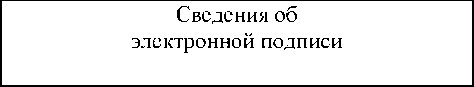 _________________________________Должность и ФИО сотрудника, принявшего решениеПриложение № 3 к Административному регламенту по предоставлению государственной услуги Выплата компенсации части родительской платы за присмотр и уход за детьми в муниципальных образовательных организациях, находящихся на территории Тасеевского района Красноярского края»В 	(наименование уполномоченного органа, предоставляющего услугу)от	.Заявлениео предоставлении государственной услуги Компенсация платы, взимаемой с родителей, за присмотр и уход за детьми_______________________________________________________________________(фамилия, имя, отчество (при наличии) Заявителя)Дата рождения	СНИЛС	тел.:	адрес электронной почты:	Адрес регистрации/Адрес временной регистрации:____________________________________________________________________________________________________________________________________________________________________________________________________________________________________________________________________________________Адрес регистрации/Адрес временной регистрации: ______________________________________________________________________________________________________________________________________________Прошу предоставить компенсацию платы, взимаемой с родителей (законных представителей) за присмотр и уход за: __________________________________________________________________________________________________________________________________________(фамилия, имя, отчество (при наличии)осваивающим(ей) образовательную программу дошкольного образования в _____________________________________________________________________________________________________________________________________________________________________________________________________________________(наименование образовательной организации, реализующей программу дошкольного образования)Для получения компенсации сообщаю следующую информацию о ребенке (детях):По какой причине у ребёнка и родителя разные фамилии:□ В отношении ребёнка установлено отцовство□ Заключение родителем брака□ Расторжение родителем брака□ Изменение ФИОСредства прошу направить:К заявлению прилагаю следующие документы:Об ответственности за достоверность представленных сведений предупрежден (на).Даю согласие на получение, обработку и передачу моих персональных данных в соответствии с Федеральными законами от 27.07.2006 года № 149-ФЗ «Об информации, информационных технологиях и о защите информации», от 27.07.2006 № 152-ФЗ «О персональных данных».Дата                                                                                      Подпись заявителя _________________Приложение № 4 к Административному регламенту по предоставлению государственной услуги Выплата компенсации части родительской платы за присмотр и уход за детьми в муниципальных образовательных организациях, находящихся на территории Тасеевского района Красноярского края»_________________________________________________________________ (наименование уполномоченного органа, предоставляющего услугу)Кому:				РЕШЕНИЕоб отказе в приёме документов, необходимых для предоставления услуги№	от	Рассмотрев Ваше заявление от	№	и прилагаемые к нему документы принято решение об отказе в приеме документов, необходимых для предоставления услуги по следующим основаниям:подача запроса о предоставлении услуги и документов, необходимых для предоставления услуги, в электронной форме с нарушением установленных требований;представленные заявителем документы содержат подчистки и исправления текста, не заверенные в порядке, установленном законодательством Российской Федерации;документы содержат повреждения, наличие которых не позволяет в полном объеме использовать информацию и сведения, содержащиеся в документах для предоставления услуги;некорректное заполнение обязательных полей в форме запроса, в том числе в интерактивной форме запроса на ЕПГУ (недостоверное, неполное, либо неправильное заполнение);представленные документы или сведения утратили силу на момент обращения за услугой;представление неполного комплекта документов, необходимых для предоставления услуги;заявление о предоставлении услуги подано в орган государственной власти, орган местного самоуправления или организацию, в полномочия которых не входит предоставление услуги.Дополнительная информация:	.Вы вправе повторно обратиться в уполномоченный орган с заявлением о предоставлении услуги после устранения указанных нарушений.Данный отказ может быть обжалован в досудебном порядке путем направления жалобы в уполномоченный орган, а также в судебном порядке._________________________________Должность и ФИО сотрудника, принявшего решениеПриложение № 5к Административному регламенту по предоставлению государственной услуги Выплата компенсации части родительской платы за присмотр и уход за детьми в муниципальных образовательных организациях, находящихся на территории Тасеевского района Красноярского края»Состав, последовательность и сроки выполнения административных процедур (действий) при предоставлении муниципальной услуги19.12.2022с. Тасеево№ 657 Наименование документа, удостоверяющего личностьДата выдачиСерия и номер документаКод подразделенияКем выданГражданствоНаименование документа, удостоверяющего личностьДата выдачиСерия и номер документаКодподразделенияКем выданГражданствоФамилияДата рожденияИмяПолОтчествоСНИЛСРеквизиты актовой записи о рождении ребёнкаРеквизиты актовой записи о рождении ребёнкаРеквизиты актовой записи о рождении ребёнкаРеквизиты актовой записи о рождении ребёнкаНомер актовой записи о рождении ребёнкаДатаМесто государственной регистрацииРеквизиты документа, подтверждающего установление опеки (попечительства) над ребёнкомРеквизиты документа, подтверждающего установление опеки (попечительства) над ребёнкомРеквизиты документа, подтверждающего установление опеки (попечительства) над ребёнкомРеквизиты документа, подтверждающего установление опеки (попечительства) над ребёнкомНомерДатаОрган, выдавший документРеквизиты актовой записи об установлении отцовстваРеквизиты актовой записи об установлении отцовстваРеквизиты актовой записи об установлении отцовстваРеквизиты актовой записи об установлении отцовстваНомер актовой записиДатаМесто государственной регистрацииМесто государственной регистрацииРеквизиты актовой записи о заключении бракаРеквизиты актовой записи о заключении бракаРеквизиты актовой записи о заключении бракаРеквизиты актовой записи о заключении бракаНомер актовой записиДатаМесто государственной регистрацииМесто государственной регистрацииРеквизиты актовой записи о расторжении бракаРеквизиты актовой записи о расторжении бракаРеквизиты актовой записи о расторжении бракаРеквизиты актовой записи о расторжении бракаНомер актовой записиДатаМесто государственной регистрацииМесто государственной регистрацииРеквизиты актовой записи о перемени имени □ У родителя □ У ребенкаРеквизиты актовой записи о перемени имени □ У родителя □ У ребенкаРеквизиты актовой записи о перемени имени □ У родителя □ У ребенкаРеквизиты актовой записи о перемени имени □ У родителя □ У ребенкаНомер актовой записиДатаМесто государственной регистрацииМесто государственной регистрацииРеквизитыПочтаАдресполучателяПочтаПочтаНомер почтового отделения (индекс)БанкБИК или наименование банкаБанкКорреспондентский счет Номер счета заявителя№ п/пНаименование документов1Основание для начала административной процедурыОснование для начала административной процедурыОснование для начала административной процедурыОснование для начала административной процедурыСодержание административных действийСодержание административных действийСодержание административных действийСодержание административных действийСодержание административных действийСрок выполнения административных действийСрок выполнения административных действийСрок выполнения административных действийСрок выполнения административных действийДолжностное лицо, ответственное за выполнение административного действияДолжностное лицо, ответственное за выполнение административного действияДолжностное лицо, ответственное за выполнение административного действияМесто выполнения административного действия/ используемая информационная системаМесто выполнения административного действия/ используемая информационная системаМесто выполнения административного действия/ используемая информационная системаМесто выполнения административного действия/ используемая информационная системаМесто выполнения административного действия/ используемая информационная системаКритерии принятия решенияКритерии принятия решенияРезультат административного действия, способ фиксацииРезультат административного действия, способ фиксацииРезультат административного действия, способ фиксацииРезультат административного действия, способ фиксации1. Проверка документов и регистрация заявления1. Проверка документов и регистрация заявления1. Проверка документов и регистрация заявления1. Проверка документов и регистрация заявления1. Проверка документов и регистрация заявления1. Проверка документов и регистрация заявления1. Проверка документов и регистрация заявления1. Проверка документов и регистрация заявления1. Проверка документов и регистрация заявления1. Проверка документов и регистрация заявления1. Проверка документов и регистрация заявления1. Проверка документов и регистрация заявления1. Проверка документов и регистрация заявления1. Проверка документов и регистрация заявления1. Проверка документов и регистрация заявления1. Проверка документов и регистрация заявления1. Проверка документов и регистрация заявления1. Проверка документов и регистрация заявления1. Проверка документов и регистрация заявления1. Проверка документов и регистрация заявления1. Проверка документов и регистрация заявления1. Проверка документов и регистрация заявления1. Проверка документов и регистрация заявления1. Проверка документов и регистрация заявления1. Проверка документов и регистрация заявления1. Проверка документов и регистрация заявления1. Проверка документов и регистрация заявленияПоступление заявления и документов для предоставления государственной (муниципальной) услуги в Уполномоченный органПоступление заявления и документов для предоставления государственной (муниципальной) услуги в Уполномоченный органПоступление заявления и документов для предоставления государственной (муниципальной) услуги в Уполномоченный органПоступление заявления и документов для предоставления государственной (муниципальной) услуги в Уполномоченный органПрием и проверка комплектности документов на наличие/отсутствие оснований для отказа в приеме документов, предусмотренных пунктом 2.12 Административного регламентаПрием и проверка комплектности документов на наличие/отсутствие оснований для отказа в приеме документов, предусмотренных пунктом 2.12 Административного регламентаПрием и проверка комплектности документов на наличие/отсутствие оснований для отказа в приеме документов, предусмотренных пунктом 2.12 Административного регламентаПрием и проверка комплектности документов на наличие/отсутствие оснований для отказа в приеме документов, предусмотренных пунктом 2.12 Административного регламентаПрием и проверка комплектности документов на наличие/отсутствие оснований для отказа в приеме документов, предусмотренных пунктом 2.12 Административного регламентаДо 1 рабочего 4дня До 1 рабочего 4дня До 1 рабочего 4дня До 1 рабочего 4дня Ответственное лицо Уполномоченного органаОтветственное лицо Уполномоченного органаОтветственное лицо Уполномоченного органаУполномоченный орган/ ГИСУполномоченный орган/ ГИСУполномоченный орган/ ГИСУполномоченный орган/ ГИСУполномоченный орган/ ГИСРегистрация заявления и документов в соответствующей ГИС (присвоен номер и датирование).Регистрация заявления и документов в соответствующей ГИС (присвоен номер и датирование).Регистрация заявления и документов в соответствующей ГИС (присвоен номер и датирование).Регистрация заявления и документов в соответствующей ГИС (присвоен номер и датирование).В случае выявления оснований для отказа в приеме документов, направление заявителю в электронной форме в личный кабинет на ЕПГУ уведомления о недостаточности представленных документов, с указанием на соответствующий документ, предусмотренный пунктом 2.8 Административного регламента либо о выявленных нарушениях. Данные недостатки могут быть исправлены заявителем в течение 1 рабочего дня со дня поступления соответствующего уведомления заявителюВ случае выявления оснований для отказа в приеме документов, направление заявителю в электронной форме в личный кабинет на ЕПГУ уведомления о недостаточности представленных документов, с указанием на соответствующий документ, предусмотренный пунктом 2.8 Административного регламента либо о выявленных нарушениях. Данные недостатки могут быть исправлены заявителем в течение 1 рабочего дня со дня поступления соответствующего уведомления заявителюВ случае выявления оснований для отказа в приеме документов, направление заявителю в электронной форме в личный кабинет на ЕПГУ уведомления о недостаточности представленных документов, с указанием на соответствующий документ, предусмотренный пунктом 2.8 Административного регламента либо о выявленных нарушениях. Данные недостатки могут быть исправлены заявителем в течение 1 рабочего дня со дня поступления соответствующего уведомления заявителюВ случае выявления оснований для отказа в приеме документов, направление заявителю в электронной форме в личный кабинет на ЕПГУ уведомления о недостаточности представленных документов, с указанием на соответствующий документ, предусмотренный пунктом 2.8 Административного регламента либо о выявленных нарушениях. Данные недостатки могут быть исправлены заявителем в течение 1 рабочего дня со дня поступления соответствующего уведомления заявителюВ случае выявления оснований для отказа в приеме документов, направление заявителю в электронной форме в личный кабинет на ЕПГУ уведомления о недостаточности представленных документов, с указанием на соответствующий документ, предусмотренный пунктом 2.8 Административного регламента либо о выявленных нарушениях. Данные недостатки могут быть исправлены заявителем в течение 1 рабочего дня со дня поступления соответствующего уведомления заявителюВ случае отсутствия оснований для отказа в приеме документов, предусмотренных пунктом 2.12 Административного регламента, регистрация заявления в электронной базе данных по учету документовВ случае отсутствия оснований для отказа в приеме документов, предусмотренных пунктом 2.12 Административного регламента, регистрация заявления в электронной базе данных по учету документовВ случае отсутствия оснований для отказа в приеме документов, предусмотренных пунктом 2.12 Административного регламента, регистрация заявления в электронной базе данных по учету документовВ случае отсутствия оснований для отказа в приеме документов, предусмотренных пунктом 2.12 Административного регламента, регистрация заявления в электронной базе данных по учету документовВ случае отсутствия оснований для отказа в приеме документов, предусмотренных пунктом 2.12 Административного регламента, регистрация заявления в электронной базе данных по учету документовПроверка заявления и документов представленных для получения муниципальной услугиПроверка заявления и документов представленных для получения муниципальной услугиПроверка заявления и документов представленных для получения муниципальной услугиПроверка заявления и документов представленных для получения муниципальной услугиПроверка заявления и документов представленных для получения муниципальной услугиНаправленное заявителю уведомление о приеме и регистрации заявления к рассмотрению либо отказ в приеме заявления к рассмотрению с указанием причинНаправленное заявителю уведомление о приеме и регистрации заявления к рассмотрению либо отказ в приеме заявления к рассмотрению с указанием причинНаправленное заявителю уведомление о приеме и регистрации заявления к рассмотрению либо отказ в приеме заявления к рассмотрению с указанием причинНаправление заявителю электронного сообщения о приеме заявления к рассмотрению либо отказа в приеме заявления к рассмотрению с обоснованием отказаНаправление заявителю электронного сообщения о приеме заявления к рассмотрению либо отказа в приеме заявления к рассмотрению с обоснованием отказаНаправление заявителю электронного сообщения о приеме заявления к рассмотрению либо отказа в приеме заявления к рассмотрению с обоснованием отказаНаправление заявителю электронного сообщения о приеме заявления к рассмотрению либо отказа в приеме заявления к рассмотрению с обоснованием отказаНаправление заявителю электронного сообщения о приеме заявления к рассмотрению либо отказа в приеме заявления к рассмотрению с обоснованием отказаНаличие/отсутствие оснований для отказа в предоставлении Услуги, предусмотренных пунктом 2.12 Административного регламентаНаличие/отсутствие оснований для отказа в предоставлении Услуги, предусмотренных пунктом 2.12 Административного регламентаНаличие/отсутствие оснований для отказа в предоставлении Услуги, предусмотренных пунктом 2.12 Административного регламента2. Получение сведений посредством СМЭВ2. Получение сведений посредством СМЭВ2. Получение сведений посредством СМЭВ2. Получение сведений посредством СМЭВ2. Получение сведений посредством СМЭВ2. Получение сведений посредством СМЭВ2. Получение сведений посредством СМЭВ2. Получение сведений посредством СМЭВ2. Получение сведений посредством СМЭВ2. Получение сведений посредством СМЭВ2. Получение сведений посредством СМЭВ2. Получение сведений посредством СМЭВ2. Получение сведений посредством СМЭВ2. Получение сведений посредством СМЭВ2. Получение сведений посредством СМЭВ2. Получение сведений посредством СМЭВ2. Получение сведений посредством СМЭВ2. Получение сведений посредством СМЭВ2. Получение сведений посредством СМЭВ2. Получение сведений посредством СМЭВ2. Получение сведений посредством СМЭВ2. Получение сведений посредством СМЭВ2. Получение сведений посредством СМЭВ2. Получение сведений посредством СМЭВ2. Получение сведений посредством СМЭВ2. Получение сведений посредством СМЭВПакет зарегистрированных документов, поступивших должностному лицу, ответственному за предоставление государственной (муниципальной) услугиАвтоматическое формирование запросов и направление межведомственных запросов в органы и организации, указанные в пункте 2.3 Административного регламентаАвтоматическое формирование запросов и направление межведомственных запросов в органы и организации, указанные в пункте 2.3 Административного регламентаАвтоматическое формирование запросов и направление межведомственных запросов в органы и организации, указанные в пункте 2.3 Административного регламентаАвтоматическое формирование запросов и направление межведомственных запросов в органы и организации, указанные в пункте 2.3 Административного регламентаДо 5 рабочих днейДо 5 рабочих днейДо 5 рабочих днейДо 5 рабочих днейДо 5 рабочих днейОтветствен ное лицо Уполномоченного органаОтветствен ное лицо Уполномоченного органаОтветствен ное лицо Уполномоченного органаОтветствен ное лицо Уполномоченного органаУполномоченный орган/ГИС/СМЭВУполномоченный орган/ГИС/СМЭВУполномоченный орган/ГИС/СМЭВУполномоченный орган/ГИС/СМЭВНаличие документов, необходимых для предоставления государственной (муниципальной) услуги, находящихся в распоряжении государственных органов (организаций)Наличие документов, необходимых для предоставления государственной (муниципальной) услуги, находящихся в распоряжении государственных органов (организаций)Наличие документов, необходимых для предоставления государственной (муниципальной) услуги, находящихся в распоряжении государственных органов (организаций)Наличие документов, необходимых для предоставления государственной (муниципальной) услуги, находящихся в распоряжении государственных органов (организаций)Наличие документов, необходимых для предоставления государственной (муниципальной) услуги, находящихся в распоряжении государственных органов (организаций)Направление межведомственного запроса в органы (организации), предоставляющие документы (сведения), предусмотренные пунктом 2.10 Административного регламента, в том числе с использованиемНаправление межведомственного запроса в органы (организации), предоставляющие документы (сведения), предусмотренные пунктом 2.10 Административного регламента, в том числе с использованиемНаправление межведомственного запроса в органы (организации), предоставляющие документы (сведения), предусмотренные пунктом 2.10 Административного регламента, в том числе с использованиемПолучение ответов на межведомственные запросы, формирование полного комплекта документовПолучение ответов на межведомственные запросы, формирование полного комплекта документовПолучение ответов на межведомственные запросы, формирование полного комплекта документовПолучение ответов на межведомственные запросы, формирование полного комплекта документовПолучение документов(сведений), необходимых для предоставления государственной (муниципальной) услугиПолучение документов(сведений), необходимых для предоставления государственной (муниципальной) услугиПолучение документов(сведений), необходимых для предоставления государственной (муниципальной) услуги3333. Рассмотрение документов и сведений. Рассмотрение документов и сведений. Рассмотрение документов и сведений. Рассмотрение документов и сведений. Рассмотрение документов и сведений. Рассмотрение документов и сведений. Рассмотрение документов и сведений. Рассмотрение документов и сведений. Рассмотрение документов и сведений. Рассмотрение документов и сведений. Рассмотрение документов и сведений. Рассмотрение документов и сведенийПакет зарегистрированных документов, поступивших должностному лицу, ответственному за предоставление государственной (муниципальной) услугиПроведение соответствия документов и сведений требованиям нормативных правовых актов предоставления государственной (муниципальной) услугиПроведение соответствия документов и сведений требованиям нормативных правовых актов предоставления государственной (муниципальной) услугиПроведение соответствия документов и сведений требованиям нормативных правовых актов предоставления государственной (муниципальной) услугиПроведение соответствия документов и сведений требованиям нормативных правовых актов предоставления государственной (муниципальной) услугиДо 1 рабочего дняДо 1 рабочего дняДо 1 рабочего дняДо 1 рабочего дняДо 1 рабочего дняОтветственное лицо Уполномоченного органаОтветственное лицо Уполномоченного органаОтветственное лицо Уполномоченного органаОтветственное лицо Уполномоченного органаУполномоченный орган/ГИСУполномоченный орган/ГИСУполномоченный орган/ГИСНаличие/отсутствие оснований для предоставления государственной (муниципальной ) услугиНаличие/отсутствие оснований для предоставления государственной (муниципальной ) услугиНаличие/отсутствие оснований для предоставления государственной (муниципальной ) услугиНаличие/отсутствие оснований для предоставления государственной (муниципальной ) услугиНаличие/отсутствие оснований для предоставления государственной (муниципальной ) услугиПроект результата предоставления государственной (муниципальной) услугиПроект результата предоставления государственной (муниципальной) услугиПроект результата предоставления государственной (муниципальной) услугиПроект результата предоставления государственной (муниципальной) услуги4. Принятие решения4. Принятие решения4. Принятие решения4. Принятие решения4. Принятие решения4. Принятие решения4. Принятие решения4. Принятие решения4. Принятие решения4. Принятие решения4. Принятие решения4. Принятие решения4. Принятие решения4. Принятие решения4. Принятие решения4. Принятие решения4. Принятие решения4. Принятие решения4. Принятие решения4. Принятие решения4. Принятие решения4. Принятие решения4. Принятие решения4. Принятие решения4. Принятие решения4. Принятие решенияПроект результата предоставления государственной (муниципальной) услуги по форме согласно приложениям № 1, 2 к Административном у регламентуПринятие решения о предоставления государственной (муниципальной) услуги или об отказе в предоставлении услуги. Формирование решения о предоставлении государственной (муниципальной) услуги или об отказе в предоставлении государственной (муниципальной) услугиПринятие решения о предоставления государственной (муниципальной) услуги или об отказе в предоставлении услуги. Формирование решения о предоставлении государственной (муниципальной) услуги или об отказе в предоставлении государственной (муниципальной) услугиПринятие решения о предоставления государственной (муниципальной) услуги или об отказе в предоставлении услуги. Формирование решения о предоставлении государственной (муниципальной) услуги или об отказе в предоставлении государственной (муниципальной) услугиПринятие решения о предоставления государственной (муниципальной) услуги или об отказе в предоставлении услуги. Формирование решения о предоставлении государственной (муниципальной) услуги или об отказе в предоставлении государственной (муниципальной) услугиДо 1 часаДо 1 часаДо 1 часаДо 1 часаДо 1 часаОтветственное лицо Уполномоченного органаОтветственное лицо Уполномоченного органаОтветственное лицо Уполномоченного органаОтветственное лицо Уполномоченного органаУполномоченный орган/ГИСУполномоченный орган/ГИСУполномоченный орган/ГИСРезультат предоставления государственной (муниципальной) услуги по форме, приведенной в приложении № 1 /№ 2 к Административному регламенту, подписанный усиленной квалифицированной подписью руководителем Уполномоченного органа или иного уполномоченного им лица.Решение об отказе в предоставлении государственной (муниципальной) услуги, приведенное в Приложении № 4 к Административному регламенту, подписанный усиленнойКвалифицированной подписью руководителем Уполномоченного органа или иного уполномоченного им лица.Результат предоставления государственной (муниципальной) услуги по форме, приведенной в приложении № 1 /№ 2 к Административному регламенту, подписанный усиленной квалифицированной подписью руководителем Уполномоченного органа или иного уполномоченного им лица.Решение об отказе в предоставлении государственной (муниципальной) услуги, приведенное в Приложении № 4 к Административному регламенту, подписанный усиленнойКвалифицированной подписью руководителем Уполномоченного органа или иного уполномоченного им лица.Результат предоставления государственной (муниципальной) услуги по форме, приведенной в приложении № 1 /№ 2 к Административному регламенту, подписанный усиленной квалифицированной подписью руководителем Уполномоченного органа или иного уполномоченного им лица.Решение об отказе в предоставлении государственной (муниципальной) услуги, приведенное в Приложении № 4 к Административному регламенту, подписанный усиленнойКвалифицированной подписью руководителем Уполномоченного органа или иного уполномоченного им лица.Результат предоставления государственной (муниципальной) услуги по форме, приведенной в приложении № 1 /№ 2 к Административному регламенту, подписанный усиленной квалифицированной подписью руководителем Уполномоченного органа или иного уполномоченного им лица.Решение об отказе в предоставлении государственной (муниципальной) услуги, приведенное в Приложении № 4 к Административному регламенту, подписанный усиленнойКвалифицированной подписью руководителем Уполномоченного органа или иного уполномоченного им лица.5. Выдача результата5. Выдача результата5. Выдача результата5. Выдача результата5. Выдача результата5. Выдача результата5. Выдача результата5. Выдача результата5. Выдача результата5. Выдача результата5. Выдача результата5. Выдача результата5. Выдача результата5. Выдача результата5. Выдача результата5. Выдача результата5. Выдача результата5. Выдача результата5. Выдача результата5. Выдача результата5. Выдача результата5. Выдача результата5. Выдача результата5. Выдача результата5. Выдача результата5. Выдача результата5. Выдача результата5. Выдача результатаФормирование и регистрация результата государственной (муниципальной) услуги, указанного в пункте 2.5 Административного регламента, в формеэлектронного документа в ГИСФормирование и регистрация результата государственной (муниципальной) услуги, указанного в пункте 2.5 Административного регламента, в формеэлектронного документа в ГИСФормирование и регистрация результата государственной (муниципальной) услуги, указанного в пункте 2.5 Административного регламента, в формеэлектронного документа в ГИСФормирование и регистрация результата государственной (муниципальной) услуги, указанного в пункте 2.5 Административного регламента, в формеэлектронного документа в ГИСФормирование и регистрация результата государственной (муниципальной) услуги, указанного в пункте 2.5 Административного регламента, в формеэлектронного документа в ГИСРегистрация результата предоставления государственной (муниципальной) услугиРегистрация результата предоставления государственной (муниципальной) услугиПосле окончания процедуры принятия решения5После окончания процедуры принятия решения5После окончания процедуры принятия решения5Ответстве нное лицо Уполномо ченного органаОтветстве нное лицо Уполномо ченного органаОтветстве нное лицо Уполномо ченного органаОтветстве нное лицо Уполномо ченного органаУполномоченныйорган/ГИСУполномоченныйорган/ГИСУполномоченныйорган/ГИСВнесение сведений о конечном результате предоставления государственной (муниципальной) услугиВнесение сведений о конечном результате предоставления государственной (муниципальной) услугиВнесение сведений о конечном результате предоставления государственной (муниципальной) услугиНаправление в многофункциональный центр результата государственной (муниципальной) услуги, указанного в пункте 2.5 Административного регламента, в форме электронного документа, подписанного усиленной квалифицированной электронной подписью уполномоченного должностного лица Уполномоченного органаНаправление в многофункциональный центр результата государственной (муниципальной) услуги, указанного в пункте 2.5 Административного регламента, в форме электронного документа, подписанного усиленной квалифицированной электронной подписью уполномоченного должностного лица Уполномоченного органаВ сроки, установленные соглашениемо взаимодействии между Уполномоченным органом и МФЦВ сроки, установленные соглашениемо взаимодействии между Уполномоченным органом и МФЦВ сроки, установленные соглашениемо взаимодействии между Уполномоченным органом и МФЦДолжностное лицо Уполномоченного органа, ответственное за предоставление государственной (муниципальной)услугиДолжностное лицо Уполномоченного органа, ответственное за предоставление государственной (муниципальной)услугиДолжностное лицо Уполномоченного органа, ответственное за предоставление государственной (муниципальной)услугиДолжностное лицо Уполномоченного органа, ответственное за предоставление государственной (муниципальной)услугиУполномоченныйорган/ГИС/МФЦУполномоченныйорган/ГИС/МФЦУполномоченныйорган/ГИС/МФЦУказание заявителем в Заявлении способа выдачи результата государственной (муниципальной ) услуги в МФЦ, а также подача Запроса через МФЦУказание заявителем в Заявлении способа выдачи результата государственной (муниципальной ) услуги в МФЦ, а также подача Запроса через МФЦУказание заявителем в Заявлении способа выдачи результата государственной (муниципальной ) услуги в МФЦ, а также подача Запроса через МФЦУказание заявителем в Заявлении способа выдачи результата государственной (муниципальной ) услуги в МФЦ, а также подача Запроса через МФЦУказание заявителем в Заявлении способа выдачи результата государственной (муниципальной ) услуги в МФЦ, а также подача Запроса через МФЦУказание заявителем в Заявлении способа выдачи результата государственной (муниципальной ) услуги в МФЦ, а также подача Запроса через МФЦУказание заявителем в Заявлении способа выдачи результата государственной (муниципальной ) услуги в МФЦ, а также подача Запроса через МФЦУказание заявителем в Заявлении способа выдачи результата государственной (муниципальной ) услуги в МФЦ, а также подача Запроса через МФЦВыдача результата государственной (муниципальной) услуги заявителю в форме бумажного документа, подтвержда щего содержание электронного документа, заверенного печатью МФЦ;Внесение сведений вГИС о выдачерезультатагосударственной(муниципальной)услугиВыдача результата государственной (муниципальной) услуги заявителю в форме бумажного документа, подтвержда щего содержание электронного документа, заверенного печатью МФЦ;Внесение сведений вГИС о выдачерезультатагосударственной(муниципальной)услугиВыдача результата государственной (муниципальной) услуги заявителю в форме бумажного документа, подтвержда щего содержание электронного документа, заверенного печатью МФЦ;Внесение сведений вГИС о выдачерезультатагосударственной(муниципальной)услугиНаправление заявителю результата предоставления государственной (муниципальной) услуги в личный кабинет на ЕПГУНаправление заявителю результата предоставления государственной (муниципальной) услуги в личный кабинет на ЕПГУВ день регистрации результата предоставления государственной (муниципаль ной) услугиВ день регистрации результата предоставления государственной (муниципаль ной) услугиВ день регистрации результата предоставления государственной (муниципаль ной) услугиДолжностное лицоУполномоченногооргана,ответственное запредоставлениегосударственной(муниципальной)услугиДолжностное лицоУполномоченногооргана,ответственное запредоставлениегосударственной(муниципальной)услугиДолжностное лицоУполномоченногооргана,ответственное запредоставлениегосударственной(муниципальной)услугиДолжностное лицоУполномоченногооргана,ответственное запредоставлениегосударственной(муниципальной)услугиГИСГИСГИСРезультат государственной (муниципальной) услуги, направленный заявителю в личный кабинет на ЕПГУ/РПГУ; Внесение сведений в ГИС о выдаче результата государственной (муниципальной) услугиРезультат государственной (муниципальной) услуги, направленный заявителю в личный кабинет на ЕПГУ/РПГУ; Внесение сведений в ГИС о выдаче результата государственной (муниципальной) услугиРезультат государственной (муниципальной) услуги, направленный заявителю в личный кабинет на ЕПГУ/РПГУ; Внесение сведений в ГИС о выдаче результата государственной (муниципальной) услуги6. Внесение результата государственной (муниципальной) услуги в реестр решений6. Внесение результата государственной (муниципальной) услуги в реестр решений6. Внесение результата государственной (муниципальной) услуги в реестр решений6. Внесение результата государственной (муниципальной) услуги в реестр решений6. Внесение результата государственной (муниципальной) услуги в реестр решений6. Внесение результата государственной (муниципальной) услуги в реестр решений6. Внесение результата государственной (муниципальной) услуги в реестр решений6. Внесение результата государственной (муниципальной) услуги в реестр решений6. Внесение результата государственной (муниципальной) услуги в реестр решений6. Внесение результата государственной (муниципальной) услуги в реестр решений6. Внесение результата государственной (муниципальной) услуги в реестр решений6. Внесение результата государственной (муниципальной) услуги в реестр решений6. Внесение результата государственной (муниципальной) услуги в реестр решений6. Внесение результата государственной (муниципальной) услуги в реестр решений6. Внесение результата государственной (муниципальной) услуги в реестр решений6. Внесение результата государственной (муниципальной) услуги в реестр решений6. Внесение результата государственной (муниципальной) услуги в реестр решений6. Внесение результата государственной (муниципальной) услуги в реестр решений6. Внесение результата государственной (муниципальной) услуги в реестр решений6. Внесение результата государственной (муниципальной) услуги в реестр решенийФормирование и регистрация результата государственной (муниципальной) услуги, указанного в пункте 2.5 Административного регламента, в форме электронного документа в ГИСФормирование и регистрация результата государственной (муниципальной) услуги, указанного в пункте 2.5 Административного регламента, в форме электронного документа в ГИСФормирование и регистрация результата государственной (муниципальной) услуги, указанного в пункте 2.5 Административного регламента, в форме электронного документа в ГИСФормирование и регистрация результата государственной (муниципальной) услуги, указанного в пункте 2.5 Административного регламента, в форме электронного документа в ГИСФормирование и регистрация результата государственной (муниципальной) услуги, указанного в пункте 2.5 Административного регламента, в форме электронного документа в ГИСВнесение сведений о результате предоставления государственной (муниципальной) услуги, указанном в пункте 2.5 Административного регламента, в реестр решенийВнесение сведений о результате предоставления государственной (муниципальной) услуги, указанном в пункте 2.5 Административного регламента, в реестр решений1 рабочий 6 день1 рабочий 6 день1 рабочий 6 деньДолжностное лицо Уполномоченного органа, ответственное за предоставление государственной (муниципальной) услугиДолжностное лицо Уполномоченного органа, ответственное за предоставление государственной (муниципальной) услугиДолжностное лицо Уполномоченного органа, ответственное за предоставление государственной (муниципальной) услугиДолжностное лицо Уполномоченного органа, ответственное за предоставление государственной (муниципальной) услугиГИСГИСГИСРезультат государственной (муниципальной) услуги, выданный заявителю, фиксируется в ГИС, личном кабинете ЕПГУ/РПГУРезультат государственной (муниципальной) услуги, выданный заявителю, фиксируется в ГИС, личном кабинете ЕПГУ/РПГУРезультат государственной (муниципальной) услуги, выданный заявителю, фиксируется в ГИС, личном кабинете ЕПГУ/РПГУ